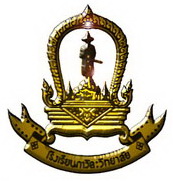 แผนรวมกิจกรรมการจัดการเรียนการสอนประยุกต์ใช้เทคโนโลยีในการจัดการเรียนการสอนตามแนวทาง E-STEM	เรื่อง บะโข่โรงเรียนกาวิละวิทยาลัย อ.เมือง จ.เชียงใหม่ระดับชั้นมัธยมศึกษาปีที่ 1            		               		  จำนวน    4   ชั่วโมงสาระการเรียนรู้วิทยาศาสตร์สาระการเรียนรู้ที่ 3  สารและสมบัติของสารมาตรฐานการเรียนรู้ มาตรฐาน ว 3.2   เข้าใจหลักการและธรรมชาติของการเปลี่ยนแปลงสถานะของสาร   การเกิดสารละลาย   การเกิดปฏิกิริยา มีกระบวนการสืบเสาะ หาความรู้และจิตวิทยาศาสตร์ สื่อสารสิ่งที่เรียนรู้ และนำความรู้ไปใช้ประโยชน์   	มาตรฐาน ว 8.1 ใช้กระบวนการทางวิทยาศาสตร์และจิตวิทยาศาสตร์ในการสืบเสาะหาความรู้ การแก้ปัญหา รู้ว่าปรากฏการณ์ธรรมชาติที่เกิดขึ้นส่วนใหญ่มีรูปแบบที่แน่นอน สามารถอธิบายและตรวจสอบได้ภายใต้ข้อมูลและเครื่องมือที่มีอยู่ในช่วงเวลานั้นๆ เข้าใจว่าวิทยาศาสตร์ เทคโนโลยี สังคมและสิ่งแวดล้อมที่มีความเกี่ยวข้องสัมพันธ์กันสาระการเรียนรู้คณิตศาสตร์ สาระการเรียนรู้ที่ 1  จำนวนและการดำเนินการมาตรฐานการเรียนรู้  ค 1.1     เข้าใจถึงความหลากหลายของการแสดงจำนวนและการใช้จำนวนในชีวิตจริงสาระการเรียนรู้การงานอาชีพและเทคโนโลยีสาระการเรียนรู้ที่ 2   การออกแบบและเทคโนโลยี	มาตรฐานการเรียนรู้ ง 2.1  เข้าใจเทคโนโลยีและกระบวนการเทคโนโลยี  ออกแบบและสร้างสิ่งของเครื่องใช้ หรือวิธีการ ตามกระบวนการเทคโนโลยีอย่างมีความคิดสร้างสรรค์  เลือกใช้เทคโนโลยีในทางสร้างสรรค์ต่อชีวิต  สังคม  สิ่งแวดล้อม  และมีส่วนร่วม  ในการจัดการเทคโนโลยีที่ยั่งยืนมาตรฐานการเรียนรู้ ง 3.1    เข้าใจ   เห็นคุณค่า    และใช้กระบวนการเทคโนโลยีสารสนเทศในการสืบค้นข้อมูล การเรียนรู้    การสื่อสาร  การแก้ปัญหา การทำงาน และอาชีพอย่างมีประสิทธิภาพ ประสิทธิผล   และมีคุณธรรมสาระการเรียนรู้ภาษาต่างประเทศสาระการเรียนรู้ที่ 2   ภาษาเพื่อการสื่อสารมาตรฐานการเรียนรู้ ต 1.1   เข้าใจและตีความเรื่องที่อ่านจากสื่อประเภทต่างๆและแสดงความคิดเห็นอย่างมีเหตุผลตัวชี้วัด ม.1/3 เลือก/ระบุประโยคและข้อความ ให้สัมพันธ์กับสื่อที่ไม่ใช่ความเรียง (non-text information) ที่อ่านมาตรฐานการเรียนรู้ ต 1.3   นำเสนอข้อมูลข่าวสาร ความคิดรวบยอด และความคิดเห็นในเรื่องต่างๆโดยการพูดและเขียนตัวชี้วัด ม.1/1 พูดและเขียนบรรยายเกี่ยวกับตนเอง กิจวัตรประจำวัน ประสบการณ์และสิ่งแวดล้อมใกล้ตัวจุดประสงค์การเรียนรู้/ตัวชี้วัด1.ตรวจค่า pH ของสารละลายและนำความรู้ไปใช้ประโยชน์2.ระบุ/เขียนประโยค และข้อความ ให้สัมพันธ์กับสื่อที่ไม่ใช่ความเรียง3.วัด และอ่านค่า pH ของส่วนต่าง ๆ ของ บะโข่ พร้อมระบุความเป็นกรด หรือเบสได้4.สามารถบอกส่วนต่างๆของต้นบะโข่ และนำเสนอข้อมูลของต้นบะโข่เป็นภาษาอังกฤษได้5.ค้นคว้า รวบรวมข้อมูลที่สนใจเกี่ยวกับต้นบะโข่จากแหล่งข้อมูลที่เชื่อถือได้และนำเสนอข้อมูลผ่านซอฟแวร์ประยุกต์สาระสำคัญ	บะโข่ เป็นพืชศึกษา งานสวนพฤกษศาสตร์โรงเรียน วิเคราะห์จุดประสงค์การเรียนรู้ความรู้ (knowledge :K) 	 ตรวจสอบความเป็นกรด เบสของสาระลายด้วยอินดิเคเตอร์สำหรับกรด- เบส ชนิดต่างๆ และ ยูนิเวอร์แซลอินดิเคเตอร์ด้านทักษะกระบวนการ (Process : P)       มีความสามารถทำการทดลองจากกิจกรรมฝึกทักษะกระบวนการทางวิทยาศาสตร์    คุณลักษณะอันพึงประสงค์ (Attribute/ affective: A ) มีวินัย ใฝ่เรียนรู้ และมุ่งมั่นในการทำงานสาระการเรียนรู้คุณลักษณะอันพึงประสงค์มีวินัยใฝ่เรียนรู้มุ่งมั่นในการทำงานสมรรถนะที่สำคัญความสามารถในการสื่อสารความสามารถในการคิดความสามารถในการแก้ปัญหาความสามารถในการใช้ทักษะชีวิตกระบวนการจัดการเรียนรู้ขั้นนำเข้าสู่บทเรียนครูเชื่อมโยงความรู้เดิมเรื่อง พืชศึกษาของโรงเรียน ในงานสวนพฤกษศาสตร์โรงเรียน “บะโข่” โดยใช้คำถาม ดังต่อไปนี้นักเรียนทราบหรือไม่ว่าพืชศึกษาของโรงเรียน ในงานสวนพฤกษศาสตร์โรงเรียนคือ          พืชชนิดใด(แนวคำตอบ พิจารณาจากคำตอบนักเรียน , บะโข่  )พืชศึกษา บะโข่ เป็นพืชชนิดใดและมีลักษณะสำคัญอย่างไรบ้าง (แนวคำตอบ  พิจารณาจากคำตอบนักเรียน)กิจกรรมการเรียนรู้1.ขั้นสร้างความสนใจ ให้นักเรียนสืบค้นพืชศึกษา บะโข่ จากแหล่งเรียนรู้ ห้องสวนพฤกษศาสตร์โรงเรียน ห้องสมุด สื่อเทคโนโลยีและสารสนเทศให้นักเรียนดูนำเสนอข้อมูลทั่วไปและลักษณะเด่นของพืชศึกษา บะโข่ให้นักเรียนแสดงส่วนต่างๆของพืชศึกษาและนำเสนอด้วยภาษาอังกฤษ จากใบงานเรื่อง Parts of Ba-kho2.ขั้นสำรวจและค้นหาแบ่งนักเรียนออกเป็นกลุ่ม กลุ่มละ 5 - 6 คน เลือกประธาน เลขา และสมาชิกในกลุ่มให้แต่ละกลุ่มช่วยกันศึกษากิจกรรมการทดลอง   เรื่อง การทดสอบค่าความเป็นกรด เบส ของส่วนต่างๆ ของ บะโข่ แล้วออกแบบการทดลองนักเรียนทำการทดลอง โดยครูบอกข้อควรระวังในการใช้สารเคมีระหว่างการทดลองดังต่อไปนี้ให้นักเรียนอ่านข้อปฏิบัติในการใช้ห้องปฏิบัติการวิทยาศาสตร์โดยละเอียดให้นักเรียนปฏิบัติการทดลองด้วยความระมัดระวังเมื่อนักเรียนสัมผัสกับสารเคมีให้ล้างออกโดยทันทีเมื่อทำการทดลองเสร็จให้นักเรียนล้างให้สะอาดแล้วรอให้แห้งก่อนเก็บเข้าตู้เก็บอุปกรณ์นักเรียนแต่ละกลุ่มบันทึกผลการทดลอง  โดยการบันทึกวิดีโอด้วยแอพลิเคชั่น iMovie3.ขั้นอธิบายและลงข้อสรุป    3.1 นักเรียนนำเสนอและอภิปรายผลการทดลองผ่านแอพลิเคชั่น iMovie    3.2 นักเรียนแต่ละกลุ่มร่วมกันอภิปราย และลงข้อสรุป   เขียนรายงานผลการทดลอง  จากกิจกรรม   อภิปรายและสรุปผลการทดลองผลการทดลอง           4.ขั้นขยายความรู้ให้นักเรียน นำความรู้เรื่อง การทดสอบความเป็นกรด-เบส ของสารละลาย ออกแบบอุปกรณ์เพื่อการทดสอบความเป็นกรด-เบส การทดสอบ5.ขั้นประเมิน5.1 ตรวจรายงานผลการทดลอง	อภิปรายปรับปรุงแก้ไขข้อที่ผิด5.2 ประเมินผลด้านคุณลักษณะและด้านทักษะกระบวนการจากกิจกรรมการเรียนรู้ทั้งหมด6.ขั้นสรุปบทเรียน 	          ครูและนักเรียนร่วมกันสรุปบทเรียนร่วมกันเพื่อให้ได้ข้อสรุปว่า การพาความร้อน เป็นการถ่ายโอนความร้อนโดยโมเลกุลของสารเคลื่อนที่ไปด้วย โดยแอพลิเคชั่น KeyNoteสื่อ/อุปกรณ์/แหล่งเรียนรู้IPAD อุปกรณ์ทางวิทยาศาสตร์ 2.1 บีกเกอร์ขนาด 250 cm3        2.2 แท่งแก้วคนสาร2.3 กระดาษยูนิเวอร์แซลอินดิเคเตอร์2.4 น้ำกลั่น2.5 กระดาษกรอง2.6 กรวยกรอง2.7ขวดรูปชมพู่	3.ใบกิจกรรมเรื่อง”บะโข่” เช่น  Parts of Ba-Kho	4. Application IMovie /Pages/ Keynote /Number /Safari/Cameraการวัดและการประเมินผลเครื่องมือการวัดและประเมินผลแผนการจัดการเรียนรู้ที่ 1เกณฑ์การวัดและประเมินผลเกณฑ์ระดับคุณภาพด้านทักษะกระบวนการ (P)  :  การทดลองความสามารถในการออกแบบการทดลองเกณฑ์การพิจารณากำหนดวิธีการทดลองการเลือกใช้อุปกรณ์ สารเคมีการปฏิบัติการทดลองเกณฑ์การพิจารณาทำทดลองตามขั้นตอนการใช้อุปกรณ์ สารเคมีต้องการบันทึกผลและสรุปผลการทดลองเกณฑ์การพิจารณาบันทึกผลและสรุปผลตามจุดประสงค์การทดลอง การนำเสนอเป็นขั้นตอนแบบประเมินด้านทักษะกระบวนการ คำชี้แจง ให้ใส่ระดับคะนนแต่ละช่องตามความเป็นจริง โดยใช้เกณฑ์คะแนนดังนี้	5 = ดีมาก	4 = ดี 		3 = พอใช้ 	 2 = ปรับปรุง	1= แก้ไข ..................................................................(   .................................................................  )ผู้ประเมิน.................../................../....................เกณฑ์ระดับคุณภาพด้านคุณลักษณะอันพึงประสงค์(A) :  มีวินัย 	เกณฑ์การประเมิน ปฏิบัติตามข้อตกลง กฎเกณฑ์ ระเบียบ ข้อบังคับในชั้นเรียนเกณฑ์การตัดสิน   นักเรียนมีผลการเรียนรู้ระดับคุณภาพ 4 ขึ้นไป ถือว่าผ่านเกณฑ์ระดับคุณภาพด้านคุณลักษณะอันพึงประสงค์(A)  :  ใฝ่เรียนรู้	เกณฑ์การประเมินแสวงหาความรู้รู้จักตั้งคำถามเพื่อแสวงหาคำตอบได้ชัดเจนเกณฑ์การตัดสิน  	นักเรียนมีผลการเรียนรู้ระดับคุณภาพ 4 ขึ้นไป ถือว่าผ่านเกณฑ์ระดับคุณภาพด้านคุณลักษณะอันพึงประสงค์(A)  : มุ่งมั่นในการทำงาน	เกณฑ์การประเมินความเต็มใจในการทำงานยอมรับฟังความคิดเห็นจากผู้อื่นการพัฒนาเพื่อผลงานตามเป้าหมายของกลุ่มเกณฑ์การตัดสิน  	นักเรียนมีผลการเรียนรู้ระดับคุณภาพ 4 ขึ้นไป ถือว่าผ่านแบบสังเกตด้านคุณลักษณะอันพึงประสงค์คำชี้แจง ให้ใส่ระดับคะนนแต่ละช่องตามความเป็นจริง โดยใช้เกณฑ์คะแนนดังนี้	5 = ดีมาก	4 = ดี 		3 = พอใช้ 	 2 = ปรับปรุง	1= แก้ไข ..................................................................(   .................................................................  )ผู้ประเมิน.................../................../....................บันทึกผลหลังการสอนScienceTechnologyEngineeringMathematicEnglishบะโข่ เป็นพืชที่ตรวจสอบความเป็นกรด – เบส ของสารละลาย ระบุเป็นค่า pH ซึ่งตรวจสอบได้ด้วยเครื่องมือวัดค่า pH  หรือ ยูนิเวอร์ซอลอินดิเคเตอร์ใช้แอบพลิเคชัน  ในการนำเสนอผลการทดลองและสืบค้นออกแบบการนำความรู้ เรื่องการสร้างเครื่องมือสำหรับวัดค่า pH ของสารละลายในชีวิตประจำวัน1. การตวงสารละลายในหน่วยลูกบาศก์เซนติเมตร2. การอ่านค่าและประมาณค่า pH1. กลุ่มคำ ประโยคและข้อความ เกี่ยวกับต้นบะโขแบบไม่ใช่ความเรียง (non-text information)2.คำศัพท์ สำนวนและประโยคที่ใช้บรรยายเกี่ยวกับสิ่งแวดล้อมใกล้ตัวด้านวิธีการประเมินเครื่องมือเกณฑ์การผ่านด้านความรู้ (K)ตรวจสอบความเป็นกรด เบสของสาระลายด้วยอินดิเคเตอร์สำหรับกรด- เบส ชนิดต่างๆ และ ยูนิเวอร์แซลอินดิเคเตอร์- ตรวจรายงานการทดลองเรื่องการพาความร้อน-  รายงานการทดลองเรื่องการพาความร้อน-  ได้ 8 คะแนน   ขึ้นไปด้านทักษะ-กระบวนการ(P)     มีความสามารถทำการทดลองจากกิจกรรมฝึกทักษะกระบวนการทางวิทยาศาสตร์    ประเมินคุณภาพด้านทักษะ-กระบวนการแบบประเมินด้านทักษะ-กระบวนการ -   ระดับคุณภาพ 4    ขึ้นไป3. ด้านคุณลักษณะอันพึงประสงค์ (A)   มีวินัย ใฝ่เรียนรู้  และมุ่งมั่นในการทำงานสังเกตคุณภาพด้านคุณลักษณะอันพึงประสงค์แบบสังเกตด้านการ  มีวินัย ใฝ่เรียนรู้ และมุ่งมั่นในการทำงาน  -   ระดับคุณภาพ 4     ขึ้นไปด้านคะแนนรวมเกณฑ์การประเมินผลความรู้ (knowledge :K) 	 108คุณลักษณะอันพึงประสงค์(Attribute/ affective: A )54ทักษะกระบวนการ (Process : P)54รวม2016ระดับคุณภาพ คะแนนแปลความหมายดีมาก5กำหนดวิธีการ เลือกใช้อุปกรณ์ สารเคมี อย่างถูกต้องเหมาะสม  ดี4กำหนดวิธีการ เลือกใช้อุปกรณ์ สารเคมี อย่างถูกต้องเหมาะสมบ่อยครั้ง  พอใช้3กำหนดวิธีการ เลือกใช้อุปกรณ์ สารเคมี อย่างถูกต้องเหมาะไม่ เป็นบางครั้งปรับปรุง2กำหนดวิธีการ เลือกใช้อุปกรณ์ สารเคมี อย่างไม่ถูกต้อง   แก้ไข1ไม่กำหนด วิธีการเลือกใช้ อุปกรณ์ สารเคมี ไม่ถูกต้อง  ระดับคุณภาพ คะแนนแปลความหมายดีมาก5ทดลองตามขั้นตอนที่กำหนดไว้ ทันเวลา  ใช้อุปกรณ์และสารเคมีอย่างถูกต้อง คล่องแคล่ว และเหมาะสมทุกครั้งดี4ทดลองตามขั้นตอนที่กำหนดไว้ ทันเวลา ใช้อุปกรณ์และสารเคมีอย่างถูกต้อง   คล่องแคล่ว และเหมาะสมบ่อยครั้งพอใช้3ทดลองตามขั้นตอนที่กำหนดไว้ ทันเวลา  ใช้อุปกรณ์และสารเคมีอย่างถูกต้องคล่องแคล่ว และเหมาะสมบางครั้งปรับปรุง2ทดลองตามขั้นตอนที่กำหนดไว้ ทันเวลา  ใช้อุปกรณ์และสารเคมีไม่ถูกต้อง  แก้ไข1การทดลองไม่เป็นไปตามขั้นตอน ไม่ทันเวลา  ใช้อุปกรณ์และสารเคมีไม่ถูกต้อง ไม่คล่อง และไม่เหมาะสมระดับคุณภาพ คะแนนแปลความหมายดีมาก5บันทึกผลการทดลองและสรุปผลการทดลอง ถูกต้อง ตามจุดประสงค์การทดลองและนำเสนอเป็นขั้นตอนชัดเจนดี4บันทึกผลการทดลองและสรุปผลการทดลอง ถูกต้อง ตามจุดประสงค์การทดลองและนำเสนอเป็นขั้นตอนแต่ไม่ชัดเจนพอใช้3บันทึกผลการทดลองและสรุปผลการทดลอง ถูกต้อง ตามจุดประสงค์การทดลองและนำเสนอไม่เป็นขั้นตอนปรับปรุง2บันทึกผลการทดลองและสรุปผลการทดลองถูกต้อง แต่ไม่ครบตามจุดประสงค์การทดลองและนำเสนอไม่เป็นขั้นตอนแก้ไข1บันทึกผลการทดลองและสรุปผลการทดลองไม่ถูกต้องตามจุดประสงค์การทดลองและนำเสนอไม่เป็นขั้นตอนเลขที่ชื่อ – สกุลการออกแบบการทดลองการออกแบบการทดลองการออกแบบการทดลองการออกแบบการทดลองการออกแบบการทดลองการปฏิบัติการทดลอง การปฏิบัติการทดลอง การปฏิบัติการทดลอง การปฏิบัติการทดลอง การปฏิบัติการทดลอง การบันทึกและสรุปผลการทดลองการบันทึกและสรุปผลการทดลองการบันทึกและสรุปผลการทดลองการบันทึกและสรุปผลการทดลองการบันทึกและสรุปผลการทดลอง คะแนนเฉลี่ยเลขที่ชื่อ – สกุล543215432154321ระดับคุณภาพ คะแนนแปลความหมายดีมาก5ปฏิบัติตามข้อตกลง กฎเกณฑ์ ระเบียบ ข้อบังคับในชั้นเรียนทุกครั้งโดยไม่ต้องมีผู้กำกับดูแล  ดี4ปฏิบัติตามข้อตกลง กฎเกณฑ์ ระเบียบ ข้อบังคับในชั้นเรียนบ่อยครั้งโดยไม่ต้องมีผู้กำกับดูแล  พอใช้3ปฏิบัติตามข้อตกลง กฎเกณฑ์ ระเบียบ ข้อบังคับในชั้นเรียน เป็นบางครั้งโดยไม่ต้องมีผู้กำกับดูแล  ปรับปรุง2ปฏิบัติตามข้อตกลง กฎเกณฑ์ ระเบียบ ข้อบังคับในชั้นเรียนโดยมีผู้กำกับดูแล  แก้ไข1ไม่ปฏิบัติตามข้อตกลง กฎเกณฑ์ ระเบียบ ข้อบังคับในชั้นเรียนระดับคุณภาพ คะแนนแปลความหมายดีมาก5 ร่วมมือกับผู้อื่นแสวงหาความรู้จากแหล่งเรียนรู้ และสามารถตั้งคำถามที่แสวงหาคำตอบได้ชัดเจนดี4แนะนำช่วยเหลือผู้อื่นในการแสวงหาความรู้จากแหล่งเรียนรู้  และสามารถตั้งคำถามที่แสวงหาคำตอบได้ชัดเจนพอใช้3แสวงหาความรู้จากแหล่างเรียนรู้ และสามารถตั้งคำถามที่แสวงหาคำตอบได้ชัดเจนด้วยตนเองปรับปรุง2 แสวงหาความรู้จากแหล่างเรียนรู้ และสามารถตั้งคำถามที่แสวงหาคำตอบได้ชัดเจน โดยการดัดแปลงจากผู้อื่นแก้ไข1แสวงหาความรู้จากแหล่างเรียนรู้ และสามารถตั้งคำถามที่แสวงหาคำตอบได้ชัดเจน จากผู้อื่นระดับคุณภาพ คะแนนแปลความหมายดีมาก5ร่วมมือทำงานด้วยความเต็มใจ ยอมรับฟังความคิดเห็นของผู้อื่น ได้ผลงานตามเป้าหมายของกลุ่ม ที่สามารถตรวจสอบ วิเคราะห์ พัฒนา ปรับปรุงต่อเนื่อง จนทำให้งานประสบความสำเร็จดี4 ร่วมมือทำงานด้วยความเต็มใจ ยอมรับฟังความคิดเห็นของผู้อื่น ปรับปรุงพัฒนางานด้วยความรับผิดชอบ จนทำให้งานประสบความสำเร็จพอใช้3ร่วมมือทำงานด้วยความเต็มใจ ยอมรับฟังความคิดเห็นของผู้อื่นด้วยความรับผิดชอบ จนทำให้งานประสบความสำเร็จปรับปรุง2 ร่วมมือทำงานด้วยความเต็มใจ ยอมรับฟังความคิดเห็นของผู้อื่นแก้ไข1 ร่วมมือทำงานด้วยความเต็มใจเลขที่ชื่อ – สกุลมีวินัย มีวินัย มีวินัย มีวินัย มีวินัย ใฝ่เรียนรู้ใฝ่เรียนรู้ใฝ่เรียนรู้ใฝ่เรียนรู้ใฝ่เรียนรู้มุ่งมั่นในการทำงานมุ่งมั่นในการทำงานมุ่งมั่นในการทำงานมุ่งมั่นในการทำงานมุ่งมั่นในการทำงาน คะแนนเฉลี่ยเลขที่ชื่อ – สกุล543215432154321	  ด้านผลการประเมิน ด้านความรู้ (K)ด้านความรู้ (K)1.1 ตรวจสอบความเป็นกรด เบสของสาระลายด้วยอินดิเคเตอร์สำหรับกรด- เบส ชนิดต่างๆ และ ยูนิเวอร์แซลอินดิเคเตอร์ ……………………………………………………………………………………………………………………………………………………………………………………………………………………………………………………………………………………………………………………………………………………………………………………ด้านทักษะ-กระบวนการ(P) มีความสามารถในการทำการทดลองจากกิจกรรมฝึกทักษะกระบวนการทางวิทยาศาสตร์     ………………………………………………………………………………………………………………………………………………………………………………………………………………………………………………………………………………………………………………………………………………………………………………… ด้านคุณลักษณะอันพึงประสงค์ (A)   มีวินัย ใฝ่เรียนรู้  และมุ่งมั่นในการทำงาน………………………………………………………………………………………………………………………………………………………………………………………………………………………………………………………………………………………………………